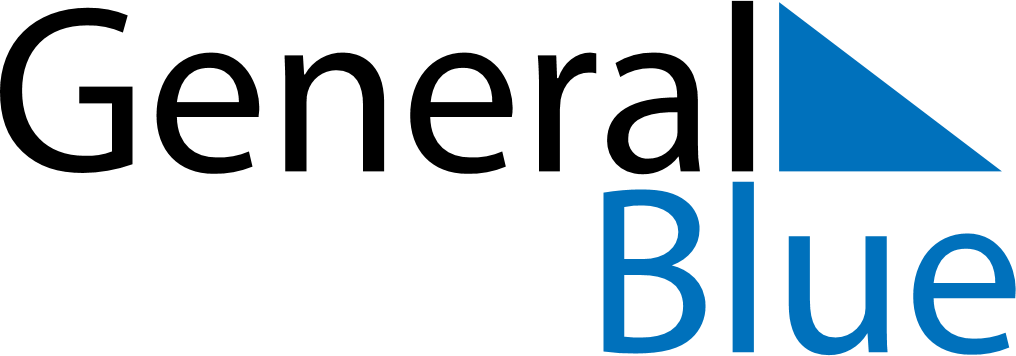 Weekly Meal Tracker December 5, 2022 - December 11, 2022Weekly Meal Tracker December 5, 2022 - December 11, 2022Weekly Meal Tracker December 5, 2022 - December 11, 2022Weekly Meal Tracker December 5, 2022 - December 11, 2022Weekly Meal Tracker December 5, 2022 - December 11, 2022Weekly Meal Tracker December 5, 2022 - December 11, 2022MondayDec 05TuesdayDec 06TuesdayDec 06WednesdayDec 07ThursdayDec 08FridayDec 09SaturdayDec 10SundayDec 11BreakfastLunchDinner